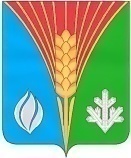             Администрациямуниципального образования         сельское поселение   Кандауровский сельсовет    Курманаевского района      Оренбургской области         ПОСТАНОВЛЕНИЕ        30.09.2022 № 53-пОб утверждении топливно-энергетического баланса за 2021 год муниципального образования Кандауровский сельсовет Курманаевского района Оренбургской областиВ  соответствии с п.4.ч.4. ст.14 Федерального закона от 06.10.2003 года №131 ФЗ  «Об общих принципах организации местного самоуправления в Российской Федерации», согласно ч.10 ст.23 Федерального закона  от 27.07.2010 года №190-ФЗ «О теплоснабжении»,  Приказом Министерства энергетики Российской Федерации от 14.12.2011 года № 600 «Об утверждении Порядка составления топливно-энергетических балансов субъектов Российской Федерации, муниципальных образований», администрация муниципального образования Кандауровский сельсовет Курманаевского района Оренбургской области:1. Утвердить топливно-энергетический баланс администрации муниципального образования Кандауровский сельсовет Курманаевского района Оренбургской области за 2021 год согласно приложению.2. Контроль за исполнением постановления оставляю за собой.3. Настоящее постановление подлежит опубликованию в газете «Информационный бюллетень» и размещению на официальном сайте администрации муниципального образования Кандауровский сельсовет в сети Интернет.Глава муниципального образования                                              О.А. МинееваРазослано: администрации района, прокурору Приложение Топливно - энергетический балансмуниципального образования Кандауровский сельсовет за 2021 год.  Однопродуктовый баланс энергетических ресурсов Уголь  Сырая  нефть Нефте-  продуктыПрирод-ный газПрочее твердоетопливоГидро-энер- гияи НВИЭАтом-наяэнер-гияЭлек-  триче- скаяэнергияТепловаяэнергия  Всего   1    2     3    4    5    6    7    8    9     10  Производство        энергетических ресурсов1---------Ввоз             2--5600---19501-25101Вывоз            3----------Изменение запасов    4----------Потребление первичнойэнергии           5------19501-19501Статистическое      расхождение        6----------Производство        электрической энергии  7----------Производство тепловойэнергии           8---------Теплоэлектростанции   8.1----------Котельные          8.2---1-----1Электрокотельныеи теплоутилизационныеустановки          8.3----------Преобразование топлива 9----------Переработка нефти    9.1----------Переработка газа     9.2---5600-----5600Обогащение угля      9.3----------Собственные нужды    10---------Потери при передаче   11----------Конечное потребление  энергетических ресурсов12-5600---19501-25101Сельское хозяйство,   рыболовство и       рыбоводство        13----------Промышленность      14----------Продукт 1          14.1----------Продукт n          14.n----------Прочая промышленность  ----------Строительство       15----------Транспорт и связь    16----------Железнодорожный      16.1----------Трубопроводный      16.2----------Автомобильный       16.3----------Прочий            16.4---------Сфера услуг    17---5600---19501-25101Население          18----------Использование топливно-энергетических ресурсовв качестве сырья и нанетопливные нужды    19----------   Строки топливно-энергетического           баланса            Номер  строк баланса  Вид энергетического      ресурса      123Производство энергетических ресурсов    1  -Ввоз                          2  25101Вывоз                         3  -Изменение запасов                 4  -Потребление первичной энергии         5  25101Статистическое расхождение           6  -Производство электрической энергии      7  -Производство тепловой энергии         8  -Теплоэлектростанции                8.1  -Котельные                      8.2  1Электрокотельные и тепло-          утилизационные установки            8.3  -Преобразование топлива              9  -Переработка нефти                 9.1  -Переработка газа                  9.2  5600Обогащение угля                  9.3  -Собственные нужды                 10  -Потери при передаче                11  -Конечное потребление энергетическихресурсов                       12  25101Сельское хозяйство, рыболовство и    рыбоводство                     13  -Промышленность                   14  -Продукт 1                     14.1  -Продукт n                     14.n  -Прочая промышленность            -Строительство                    15  -Транспорт и связь                 16  -Железнодорожный                 16.1  -Трубопроводный                  16.2  -Автомобильный                   16.3  -Прочий                       16.4  -Сфера услуг                     17  25101Население                      18  -Использование топливно-энергетическихресурсов в качестве сырья и нанетопливные нужды                 19  -